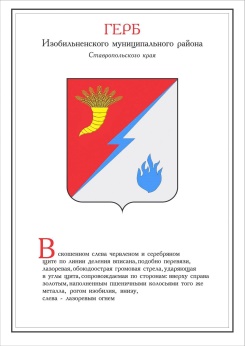 ДУМА ИЗОБИЛЬНЕНСКОГО городского округаСТАВРОПОЛЬСКОГО КРАЯПЕРВОГО СОЗЫВАРЕШЕНИЕ21 декабря 2018 года                   г. Изобильный                                        №217Об утверждении прогнозного плана использования земель,находящихся в собственности Изобильненского городского округа Ставропольского края, на 2019 год В соответствии с Федеральным законом от 06 октября 2003 года              №131-ФЗ «Об общих принципах организации местного самоуправления в Российской Федерации», разделом 4 Положения о порядке управления и распоряжения землями, находящимися в муниципальной собственности Изобильненского городского округа Ставропольского края, утвержденного решением Думы Изобильненского городского округа Ставропольского края от 17 ноября 2017 года №54Дума Изобильненского городского округа Ставропольского краяРЕШИЛА:1. Утвердить прилагаемый прогнозный план использования земель, находящихся в собственности Изобильненского городского округа Ставропольского края, на 2019 год.2. Настоящее решение вступает в силу со дня его принятия.Председатель Думы  Изобильненского городского округа Ставропольского края                                                                А.М. РоговПрогнозный план использования земель, находящихся в собственности Изобильненского городского округа Ставропольского края, на 2019 годI. Категория, количество, кадастровая стоимость земельных участков, находящихся в собственности Изобильненского городского округа Ставропольского края, способы их использованияII. Категории, количество, стоимость неиспользуемых земельных участков, находящихся в собственности Изобильненского городского округа Ставропольского краяIII. Категории, количество, стоимость земель, отчужденных из муниципальной собственности Изобильненского городского округа Ставропольского краяIV. Категории, количество, стоимость земель, приобретенных муниципальную собственность, в том числе планируемых к приобретениюV. Категории, количество, кадастровая стоимость земель, зарезервированных для нужд Изобильненского городского округа Ставропольского краяПриложение к решению Думы Изобильненскогогородского округа Ставропольского краяот 21 декабря 2018 года №217Категория земельКоличество земельных участковКадастровая стоимость (млн. руб.)Земельные участки, переданные в арендуЗемельные участки, переданные в арендуЗемельные участки, переданные в арендуземельные участки, неиспользуемые и подлежащие передаче в постоянное (бессрочное) пользованиеземельные участки, неиспользуемые и подлежащие передаче в постоянное (бессрочное) пользованиеЗемельные участки, неиспользуемые и подлежащие передаче в арендуЗемельные участки, неиспользуемые и подлежащие передаче в арендуКатегория земельКоличество земельных участковКадастровая стоимость (млн. руб.)количествоплощадь (га)годовой размер арендной платы (руб)количествоплощадь (га)количествоплощадь (га)12345678910Земли сельскохозяйственного назначения464764,87244775,913093003,17629,5216289,37Земли населенных пунктов562963,30669,172077980,65369292,9112712,65Земли промышленности, энергетики, транспорта, связи, радиовещания, телевидения, информатики, земли для обеспечения космической деятельности, земли обороны, безопасности и земли иного специального назначения3457,9710,4121402,1521160,841220,92Категория земельЗемельные участки, неиспользуемые и подлежащие передаче в арендуЗемельные участки, неиспользуемые и подлежащие передаче в арендуКатегория земельколичествокадастровая стоимость123Земли сельскохозяйственного назначения1627124093,76Земли населенных пунктов12780015242,34Земли промышленности, энергетики, транспорта, связи, радиовещания, телевидения, информатики, земли для обеспечения космической деятельности, земли обороны, безопасности и земли иного специального назначения1240581805,42Категория земельЗемельные участки, отчужденные из собственности Изобильненского городского округа Ставропольского краяЗемельные участки, отчужденные из собственности Изобильненского городского округа Ставропольского краяКатегория земельколичествостоимость123Земли сельскохозяйственного назначения00Земли населенных пунктов00Земли промышленности, энергетики, транспорта, связи, радиовещания, телевидения, информатики, земли для обеспечения космической деятельности, земли обороны, безопасности и земли иного специального назначения00Категория земельЗемельные участки, приобретенные в собственность Изобильненского городского округа Ставропольского края в 2018 годуЗемельные участки, приобретенные в собственность Изобильненского городского округа Ставропольского края в 2018 годуЗемельные участки, планируемые к приобретению в собственность Изобильненского городского округа Ставропольского края Земельные участки, планируемые к приобретению в собственность Изобильненского городского округа Ставропольского края Категория земельколичествостоимость количествостоимость12345Земли сельскохозяйственного назначения0000Земли населенных пунктов0000Земли промышленности, энергетики, транспорта, связи, радиовещания, телевидения, информатики, земли для обеспечения космической деятельности, земли обороны, безопасности и земли иного специального назначения322285000,0000Категория земельЗарезервированные для нужд Изобильненского городского округа Ставропольского краяЗарезервированные для нужд Изобильненского городского округа Ставропольского краяКатегория земельколичествоплощадь (га)123Земли сельскохозяйственного назначения00Земли населенных пунктов00Земли промышленности, энергетики, транспорта, связи, радиовещания, телевидения, информатики, земли для обеспечения космической деятельности, земли обороны, безопасности и земли иного специального назначения00